附件1：第二届“五小”创新成果水电类交流项目室 内 交 流 项 目（每项15分钟以内）一、	茶林河2号机组发导径向轴承密封改造	长江委汉江集团公司丹江口水力发电厂机修分场二、机电设备过载智能安全保护器	济南黄河河务局天桥黄河河务局 三、同步电机转子集电环在线研磨工具	江苏省江都水利工程管理处四、改造安全监测设施保护装置	长江委汉江集团公司汉江王甫洲水力发电有限责任公司五、提高开关站SF6/O2浓度在线监测报警可靠性	黄河万家寨水利枢纽有限公司电站管理局六、石头电站水轮机水导油盘打油装置改造方法	广西容县电力有限公司石头水电站七、直流屏电池组自动巡检放电维护装置	长江委汉江集团公司铝业公司动力车间八、DJ2700碳化钨喷漆设备改造	黄河明珠水利水电建设有限公司机电分公司九、新型液晶显示模块设计应用	长江委武汉市陆水自动控制技术有限公司十、绘图软件在自动化安装工程中的应用	海委引滦工程管理局潘家口水工厂十一、潘家口水库观测自动化改造项目绕坝渗流施工	海委引滦工程管理局十二、潘坝大浮门增装吊物孔改造	海委引滦工程管理局水工处机电部十三、潘坝表孔闸门平衡轮拆检之胎具的设计与应用	海委引滦工程管理局水工处机电部引滦工程局潘家口水电站成果展示十四、潘家口水库防汛叠梁门改造		                    海委引滦工程管理局水库工程管理处十五、潘家口水库底孔工作门启闭机室潮湿问题处理	海委引滦工程管理局水工处十六、电缆水下接头防水处理新工艺	海委引滦工程管理局水工处十七、2.5Mpa压油罐自动补气装置的改造及应用	海委引滦工程管理局潘家口水电厂十八、潘家口水电厂2.5MPa压油装置油位信号的提取	海委引滦工程管理局潘家口水电厂附件2：参加活动邀请代表名额安排附件3：报名回执表请填好回执单，并于2017年9月30日前传真至中国水利教育协会职工教育分会秘书处。联系人：黎冬萍传真：027-82828652     E-mail: 522696776@qq.com附件4：酒店位置示意图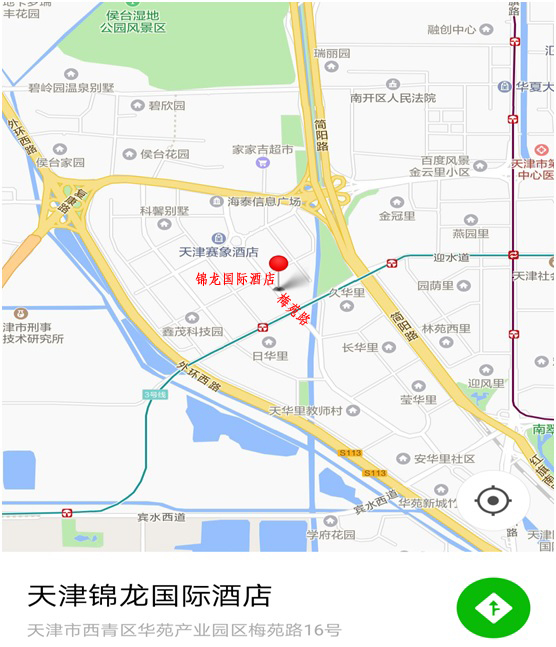 特邀专家汉江水电集团有限公司1名特邀专家河北省水利水电勘测设计研究院1名特邀专家海委引滦工程管理局1名参会单位国际小水电中心1名参会单位中国电力建设股份有限公司人力资源部1名参会单位长江水利水电开发总公司1名参会单位汉江水电集团有限公司1-2名参会单位三门峡黄河明珠集团1-2名参会单位黄河万家寨水利枢纽有限公司1-2名参会单位嫩江尼尔基水利水电有限责任公司1-2名参会单位小浪底水利枢纽管理局1-2名参会单位澧水流域水利水电开发有限责任公司1-2名参会单位陆水试验枢纽管理局1-2名参会单位松辽水利水电开发有限责任公司1-2名参会单位广东省水电集团有限公司1-2名参会单位广西水利电业集团有限公司1-2名参会单位天津市水利局1名参会单位江苏省水利厅1名参会单位福建省水利厅1名参会单位湖北省水利厅1名参会单位广西省水利厅1名参会单位重庆市水利局1名参会单位四川省水利厅1名参会单位河北省水利工程局1名参会单位黄委山东黄河河务局1名参会单位海委人事处及引滦工程局(潘家口水电站)自定交流项目代表室内外共计18个项目每项1-2名参加人员信息参加人员信息参加人员信息参加人员信息参加人员信息参加人员信息参加人员信息参加人员信息单位名称单位名称通信地址通信地址邮政编码邮政编码电话（传真）电话（传真）姓名性别性别职务职务手机手机是否项目交流发言代表备注：备注：备注：备注：备注：备注：备注：备注：